ПОБЕДИТЕЛИ  и  ПРИЗЁРЫтворческих конкурсов к ДНЮ УЧЕНИКА – 2013ПОБЕДИТЕЛИ  и  ПРИЗЁРЫтворческих конкурсов к ДНЮ УЧЕНИКА – 2013ПОБЕДИТЕЛИ  и  ПРИЗЁРЫтворческих конкурсов к ДНЮ УЧЕНИКА – 2013ФИ участникаКлассРезультат«Х о р е о г р а ф и я»«Х о р е о г р а ф и я»«Х о р е о г р а ф и я»Вокально – танцевальная группа «А + Б»7 «а» 7 «б»I местоКаргинова Ю., Витязева Е., Колпикова А., Соловьёва А., Романова Ю., Шаматонова Е.4 «а»5II местоТанцевальная группа6 III местоИванова А., Шамян И.8III место«В о к а л»«В о к а л»«В о к а л»Большакова Анастасия8I местоВокально – танцевальная группа «А + Б»7 «а» 7 «б»II местоГруппа девочек4 «а»II местоКашпирева Анна1III местоШушуева Ксения4 «а»III местоФИ участникаКлассРезультат«Инструментальное творчество»«Инструментальное творчество»«Инструментальное творчество»Кузнецова Даша8I местоКорзина Светлана3 «б»II местоШорохова Катя8II местоСоболев Артём3 «б»III местоВоронов Даниил4 «б»III местоФИ участникаКлассРезультат«Художественное слово»1 – 2 классы«Художественное слово»1 – 2 классы«Художественное слово»1 – 2 классыПушкова Анастасия2 «а»I местоАндреева Полина2 «а»II местоШтатнова Ольга1III место3 – 4 классы3 – 4 классы3 – 4 классыКорзина Светлана3 «б»I местоКаргинова Юлия4 «а»I местоПетрова Мария3 «а»II местоЕфименко Иван4 «а»III место5 – 8 классы5 – 8 классы5 – 8 классыЧерносвитов Дмитрий8I местоМоржова Олеся6II местоАлександров Евгений7 «б»III место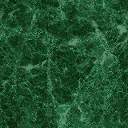 